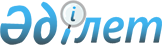 О внесении изменений и дополнений в некоторые нормативные правовые акты Агентства Республики Казахстан по регулированию и надзору финансового рынка и финансовых организаций по вопросам деятельности Акционерного общества "Фонд гарантирования страховых выплат"Постановление Правления Агентства Республики Казахстан по регулированию и надзору финансового рынка и финансовых организаций от 1 марта 2010 года № 21. Зарегистрировано в Министерстве юстиции Республики Казахстан 9 апреля 2010 года № 6155      Примечание РЦПИ!

      Порядок введения в действие постановления см. п. 4.

      В целях реализации Закона Республики Казахстан от 30 декабря 2009 года "О внесении изменений и дополнений в некоторые законодательные акты Республики Казахстан по вопросам обязательного и взаимного страхования, налогообложения" Правление Агентства Республики Казахстан по регулированию и надзору финансового рынка и финансовых организаций (далее - Агентство) ПОСТАНОВЛЯЕТ:



      1. Внести в постановление Правления Национального Банка Республики Казахстан от 24 сентября 2003 года № 345 "Об утверждении Типового договора участия в Фонде гарантирования страховых выплат" (зарегистрированное в Реестре государственной регистрации нормативных правовых актов под № 2548) следующие изменения и дополнения:



      в Типовом договоре участия в Фонде гарантирования страховых выплат, утвержденном указанным постановлением:



      в пункте 1 слова "государственного", "государственный" исключить;



      пункт 2 после слов "установленной Фондом" дополнить словами "ежегодно по согласованию с уполномоченным органом";



      пункт 4-1 после слов "установленной Фондом" дополнить словами "ежегодно по согласованию с уполномоченным органом";



      пункт 9 после слов "установленной Фондом" дополнить словами "ежегодно по согласованию с уполномоченным органом";



      в подпункте 3) пункта 31 слово "государственного" исключить;



      в пункте 39:



      слово "государственный" исключить;



      слово "отзыв" заменить словом "лишение".



      2. Утратил силу постановлением Правления Агентства РК по регулированию и надзору финансового рынка и финансовых организаций от 30.04.2010 № 62 (порядок введения в действие см. п. 3).



      3. Утратил силу постановлением Правления Национального банка РК от 13.02.2012 № 31 (вводится в действие по истечении десяти календарных дней после дня его первого официального опубликования).



      4. Настоящее постановление вводится в действие по истечении десяти календарных дней после дня его первого официального опубликования.



      5. Департаменту надзора за субъектами страхового рынка и другими финансовыми организациями (Каракулова Д.Ш.):



      1) совместно с Юридическим департаментом (Сарсеновой Н.В.) принять меры к государственной регистрации в Министерстве юстиции Республики Казахстан настоящего постановления;



      2) в десятидневный срок со дня государственной регистрации в Министерстве юстиции Республики Казахстан довести его до сведения заинтересованных подразделений Агентства и Объединения юридических лиц "Ассоциация финансистов Казахстана".



      6. Службе Председателя Агентства (Кенже А.А.) принять меры по опубликованию настоящего постановления в средствах массовой информации Республики Казахстан.



      7. Контроль над исполнением настоящего постановления возложить на заместителя Председателя Агентства Алдамберген А.У.      Председатель                               Е. Бахмутова
					© 2012. РГП на ПХВ «Институт законодательства и правовой информации Республики Казахстан» Министерства юстиции Республики Казахстан
				